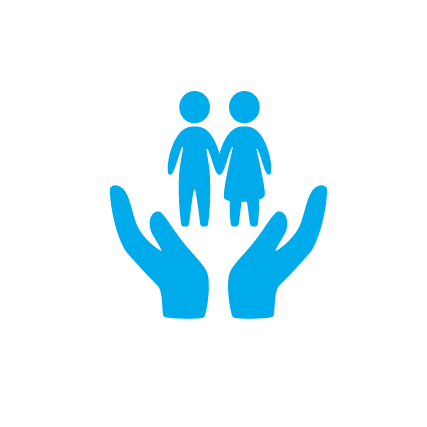 Program SOS Rodzinie od 15 lat współpracuje z rodzinami na terenie powiatu Biłgorajskiego, celem wspierania dzieci i rodzin borykających się z różnymi trudnościami. Współpraca z Programem “SOS Rodzinie”  jest całkowicie dobrowolna,  bezpłatna i oparta wyłącznie na wzajemnym porozumieniu między pracownikiem a rodziną. Zapraszamy do kontaktu -Joanna Szot-Kania 532 451 678-Monika Myszak 882 133 389-Koordynator Programu „SOS Rodzinie”   Marta Kimak 882 133 390Oferta dla dzieci:-udział w organizowanych wyjazdach, wycieczkach, turniejach sportowych itp,-nawiązanie nowych wartościowych znajomości z rówieśnikami,-udział w organizowanych konkursach wewnętrznych oraz ogólnopolskich,- udział w corocznej akcji “List do Św.Mikołaja”-udział w ogólnopolskich projektach tematycznych,- kontakt ze sztuką, kulturą oraz różnorodnymi formami rozrywki.-wsparcie w rozwoju talentów, zainteresowań, pasji,-wsparcie psychologiczne dla dzieci w miejscu zamieszkania oraz gabinecieOferta dla rodziców:- wsparcie specjalistów w rozwiązywaniu trudności,- pomoc psychologiczna w miejscu zamieszkania lub gabinecie psychologa,-możliwość udziału w warsztatach umiejętności wychowawczych,- możliwość udziału w wyjazdach czy eventach rodzinnych, -wsparcie w przygotowaniu pism, wniosków, załatwianiu spraw urzędowych czy pokonywaniu trudności szkolnych u dzieci,- mediacje -poradnictwo specjalistyczne (psycholog, pedagog, pracownik socjalny, mediator).